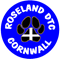 RDTC Summer Training List 20/04/2016 - Lara1st Group 		6.45pmElla (not 20/04)		Gill HStaci? Not heard	GeorgieSophie			HilaryRay? Not Heard ?	Lynn H(Lara)			Pete GReserves for 1st group:Angela (not while sheep next door!)Kenna – Reserve only as doesn’t want commitmentPete G – Reserve only as doesn’t want commitmentPete K – ReserveRachel K – Reserve 2nd Group		7.45pmTrudi				SamBryn				(Lara)Amy				CliveKim				Sue D (not til May)Mandy P	 		Dave KReserves for 2st group: Kate C too far for training in summer Jemma ?FranSue OBridget said doesnt want to trainPlease contact Andy if you have any problems, or if you are unable to attend any particular weeks, or wish to be included on our reserve training list if not already on list!Please note Summer Training will now be pre-booked and payable in 1 month blocks  £3 per night. If you are unable to attend let Andy know ASAP and we will try to fill your space, if we can a credit will be carried forwards, if we can’t then you will lose that weeks subs. April £6May / July / September £12 each month (4 weeks)June / August £15 each month (5 weeks, but ? August)secretary@roseland-dtc.com